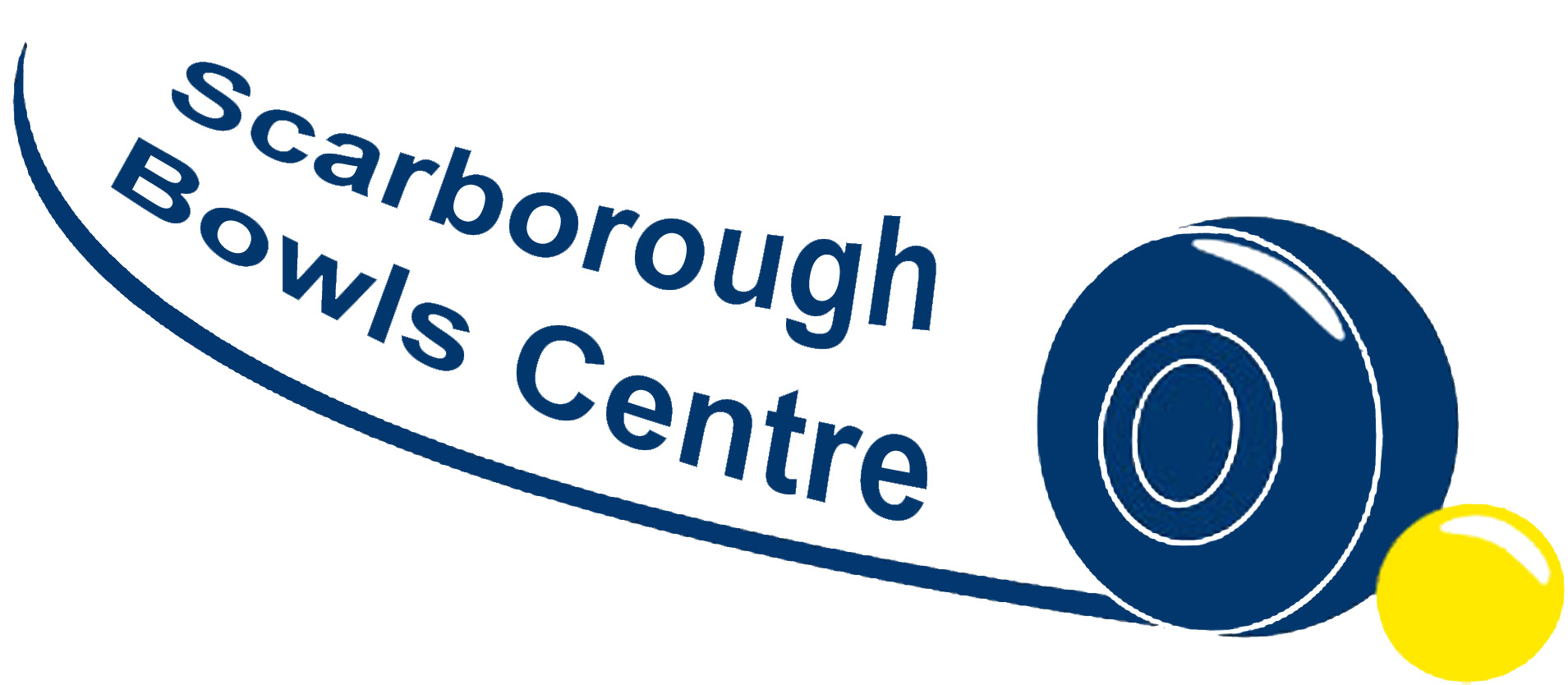 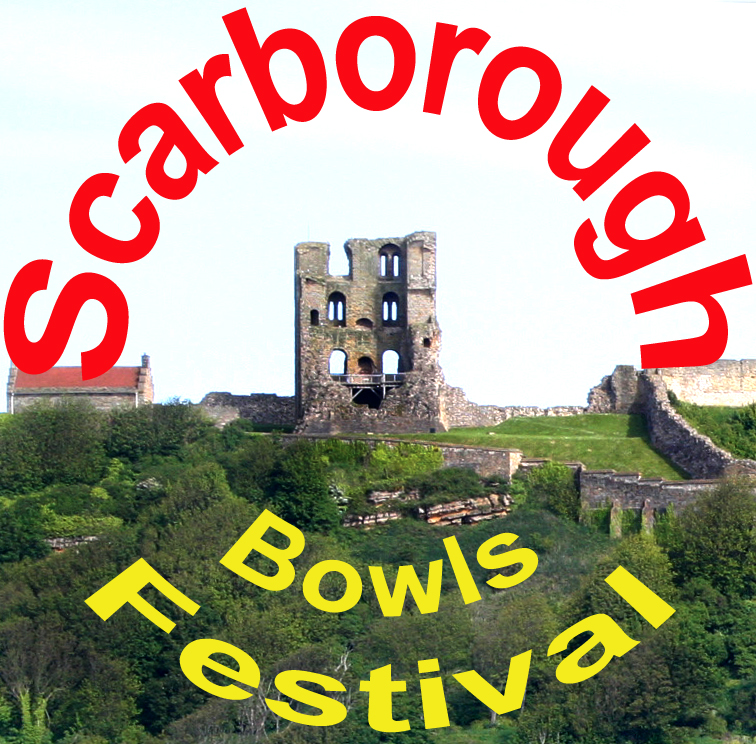 Entry Form 2018Dress CodeThe dress code for all players inside is grey below and white above the waist.  (Some crowners playing both disciplines may be exempt)Note closing date for entries 8th April 2018NameAddressPhone Number   Email AddressEventEntry FeeFirst name and surnameOpen Crown Green Pre-Festival Mixed PairsOpen Crown Green Pre-Festival Mixed PairsPRE Festival pairs Sunday£10 per pairLadyGentCrown Green FestivalMens SinglesMonday£5 per person1Ladies SinglesMonday£5 per person1Mens PairsTuesday£5 per person12Ladies PairsTuesday£5 per person12Indoor FestivalOpen SinglesThursday£5 per person1Open PairsWednesday£5 per person12Open TriplesTuesday 3pm£5 per person123Competition for Bowlers with a disabilityCompetition for Bowlers with a disabilitySinglesMonday£5 per person1